РЕЗЮМЕ Салморбекова Рита Бобуевна ТРУДОВАЯ ДЕЯТЕЛЬНОСТЬНАУЧНЫЕ ТРУДЫ1. По социологии и политологии опубликованы более 100 печатных изданий, из них 40 зарубежный, в том числе 8 монографиях, перечень статьи доступны на сайте: https://www.elibrary.ru/author_items.asp?authorid=830480&show_refs=1&show_option=12. Проводила социологические исследования, тренинги и анализировала, подготовила отчеты, контроль за качества полевых исследований: 1. «Жилищные условия, образ жизни и здоровье». Проект был направлен на изучение условий и образа жизни в 8 странах СНГ. 2003-2005 гг.2. «Улучшение питания для малообеспеченных матерей и детей в странах Азии в условиях переходного периода». Проект был нацелен на исследование здоровья и качества питания матерей и детей на юге республики. 2004 г.3. «Современные проблемы и перспективы развития Государственного языка». Исследования проведены совместно с Госкомитетом по государственному языку. 2005 г.4. «Ключевые индикаторы для измерения социальных и политических изменений в странах СНГ». В рамках данного проекта были изучены социальное, экономическое и политическое развития в 10 странах СНГ. 2005-2007 гг. 5. «Изучение избирательных кампаний». Исследования проведены в Ошской области. 2006 г. 6. «Ситуационного анализа по ВИЧ/СПИД в Нарынской области и г. Бишкек» (Глобальный фонд по борьбе со СПИДом, туберкулёзом, малярией). 2007 г. 7. «Общинное управление пастбищами в Темир айыл окмоту» (методом PRA). Исследования проведены по программам развития ООН в Кыргызстане, проект «Институциональное усиление и построение возможностей для устойчивого развития» и т.д.  2006-2007 гг. 8. «Инициатива Совместного Развития» В рамках реализации программы проводился социологический опрос в 10 сообществах по проблемам доступности органов местного самоуправления для населения. 2008 г. АРИС. 9. «Проблемы и состояние новостроек (жилищных массивов) в чертах города Бишкек». В рамках программы «Мира и Развития» ПРООН и Ассамблеей народа Кыргызстана проводился социологический опрос в 18 новых жилмассивов г. Бишкек. 2010 г. 10. «Изучение равного доступа к высшему образованию в Кыргызской Республике» данный опрос проводился в рамках программы Ассоциацией учреждений образования "EdNet" при финансовой поддержки Всемирного Банка.  Была охвачена 32 ВУЗов Кыргызской Республики.  2011 - 2012 гг. 11. Академия государственного управления при Президенте КР институт переподготовки государственных и муниципальных служащих, разработанная учебная программа по Социальной политике КР апробирована по всему Кыргызстану для социальных работников. 2013-2014 гг.  12. “Качества жизни населения в Нарынской обл.” Исследование проводился по поддержке фонда Ага Хана. Охвачена Нарынская область.  2014 г. 13. Социальная квалиметрия как измеритель эффективности местного самоуправления. Исследование по проекту Министерство образования и науки КР. 2016-2019 гг.Число, месяц игод рождения21.10.1979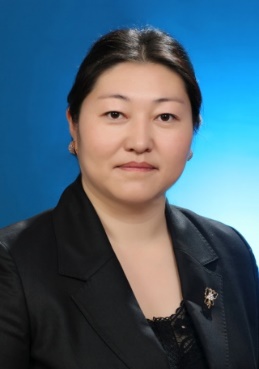 Контактная информация0990109901; r.salmorbekova@mail.ru  Место рождения (село, город, район, область)  Нарынская обл, Кочкорский р-н, с. КочкорНациональностьКыргызГражданствоГражданин Кыргызской РеспубликиОбразованиеВысшееОкончил (когда, что)Бишкекский гуманитарный университет им. К.Карасаева, Национальный академия наук  Бишкекский гуманитарный университет им. К.Карасаева, Национальный академия наук  Специальность Социолог (2001 г.)Социолог (2001 г.)Ученая степень,ученое званиеДоктор социологических наук (2013 г.); Кандидат социологических наук (2006 г.). профессор (2017 г.), доцент (2009 г.) Доктор социологических наук (2013 г.); Кандидат социологических наук (2006 г.). профессор (2017 г.), доцент (2009 г.) Знание языковКыргызский, русский, английский, турецкий Кыргызский, русский, английский, турецкий Членство в профессиональных организациях:Член, ученый секретарь Диссертационного совета по защите диссертаций на соискание ученой степени доктора (кандидата) политических и социологических наук с 2014 годаЧлен, ученый секретарь Диссертационного совета по защите диссертаций на соискание ученой степени доктора (кандидата) политических и социологических наук с 2014 годаДругие навыки:Скорость набора текста (30 СЛОВ В МИНУТУ), компьютерные программы (Ms-Windows; Ms-Office; Word; Excel; SPSS-24; ADept; Power Point; Outlook; Internet), навыки презентации.Скорость набора текста (30 СЛОВ В МИНУТУ), компьютерные программы (Ms-Windows; Ms-Office; Word; Excel; SPSS-24; ADept; Power Point; Outlook; Internet), навыки презентации.Необходимые навыки:профессионализм и аналитическое мышление, коммуникабельность, исполнительность, трудоспособность, аккуратность, ответственность. профессионализм и аналитическое мышление, коммуникабельность, исполнительность, трудоспособность, аккуратность, ответственность. Имеет ли государственныенаграды (какие)Имеет ли государственныенаграды (какие)Имеет ли государственныенаграды (какие)Почетная грамота КНУ им.Ж.Баласагына (2011).2. “Диплом первой степени” за лучший доклад Национальная академия наук КР (2013).3. Почетная грамота за вклад науку КНУ им. Ж.Баласагына (2014).4. Конгресс Женщин КР - Почетная грамота за служение высоким идеалам мира и гуманизма, достижение профессиональных успехов и принципиальную позицию (2016). 5. Почетная грамота Жогорку Кенеша КР (2018).Почетная грамота КНУ им.Ж.Баласагына (2011).2. “Диплом первой степени” за лучший доклад Национальная академия наук КР (2013).3. Почетная грамота за вклад науку КНУ им. Ж.Баласагына (2014).4. Конгресс Женщин КР - Почетная грамота за служение высоким идеалам мира и гуманизма, достижение профессиональных успехов и принципиальную позицию (2016). 5. Почетная грамота Жогорку Кенеша КР (2018).Почетная грамота КНУ им.Ж.Баласагына (2011).2. “Диплом первой степени” за лучший доклад Национальная академия наук КР (2013).3. Почетная грамота за вклад науку КНУ им. Ж.Баласагына (2014).4. Конгресс Женщин КР - Почетная грамота за служение высоким идеалам мира и гуманизма, достижение профессиональных успехов и принципиальную позицию (2016). 5. Почетная грамота Жогорку Кенеша КР (2018).Дата назначения Дата уходаНаименование учрежденияДолжность2001 по н/время«СОЦАНТРО»,Директор ОО «СОЦАНТРО», Эксперт, консультант – социолог 20112018КНУ им. Ж. БаласагынаЗаведующая кафедрой, профессор20082011Институт социального развития и предпринимательства при Министерстве социального развития КРЗаведующая кафедрой, доцент 20062008Аппарат Премьер-министра КР, отдел организационной работы и местного самоуправленияЭксперт -  консультант по местному самоуправлению  